Systems Engineering – Access FormLink to Access: http://platform.doit.wisc.edu/Click on “Systems Engineering New User Form”Create New Account for you or Create New Account for someone else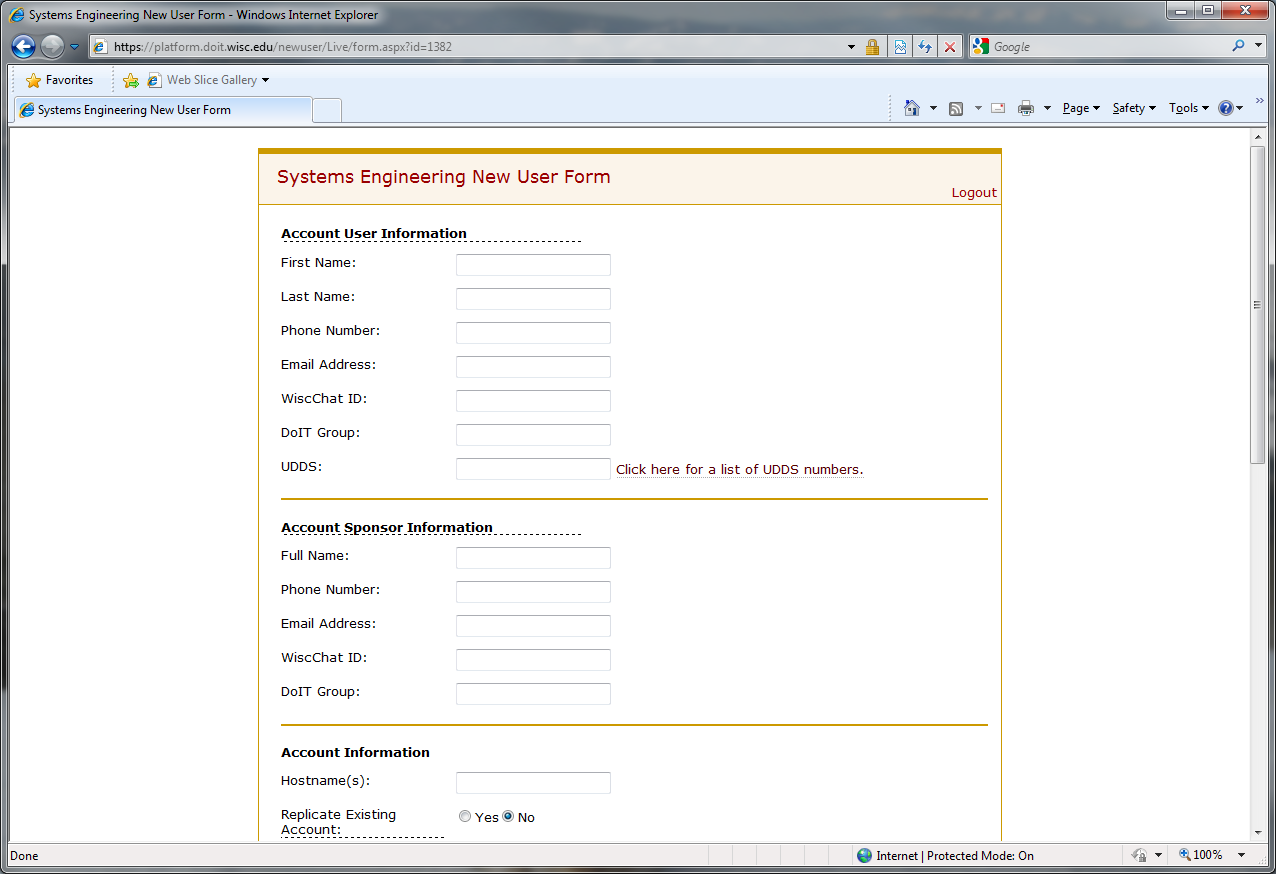 Fig. 1Enter customer’s information: name, phone, e-mail. Don’t worry about WiscChat IDEnter DoIT Group – if they are from DoITUDDS: click on link to pull up the list (example: Human Resources is A02 2080)Sponsor info – enter your boss’s name here. DoIT Group = CAS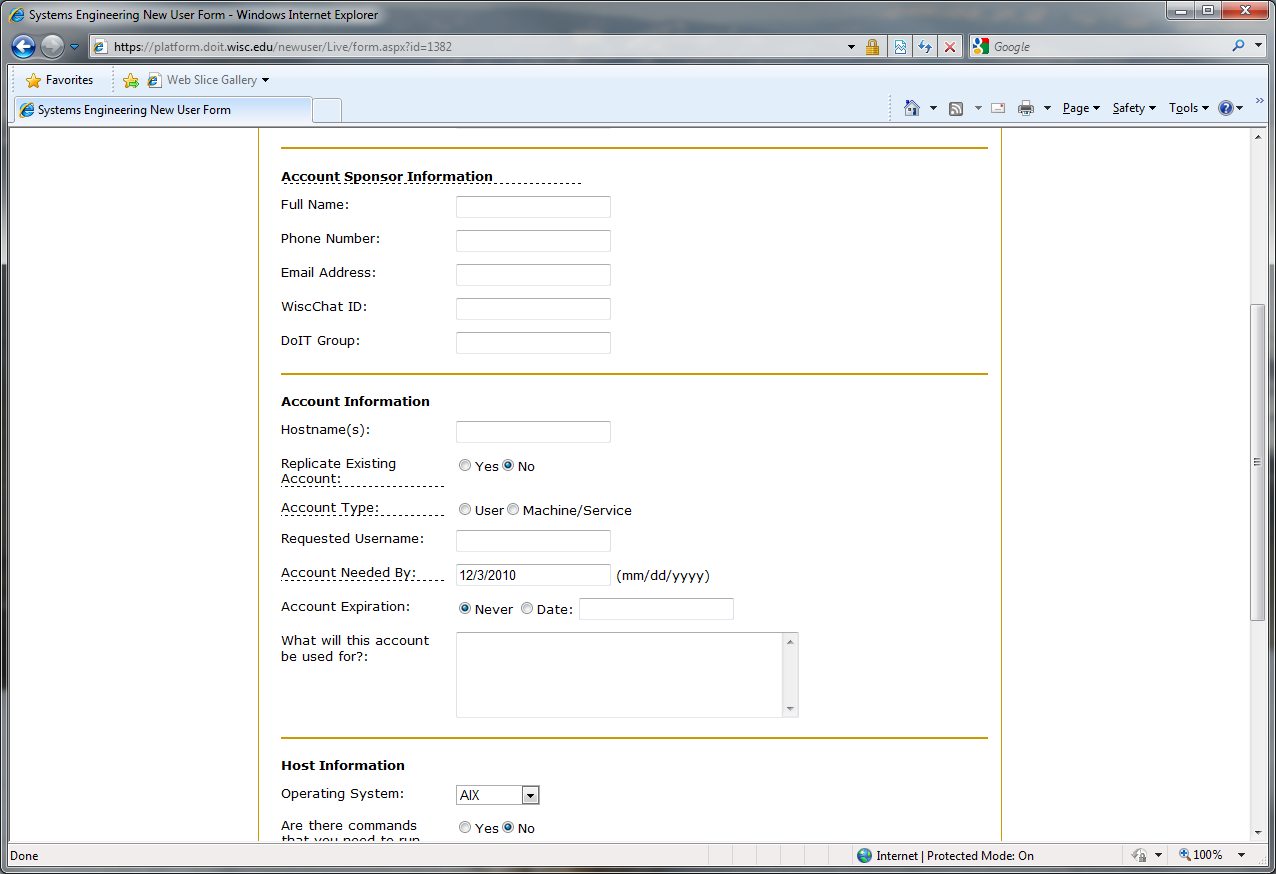 Fig. 2Account Information – hostname (example: Raspberry.doit.wisc.edu)Replicate Existing Account: Yes, enter who to copy from (if you have one in mind)Account type:  UserRequested username: enter your NetID logon account name hereAccount needed by: let it default, or enter a dateAccount Expiration: default to NeverWhat it’s for? Enter a description - Tivoli Workload Scheduling (TWS)Host Information – Operating System (AIX for Raspberry)No > Yes (if there is) > No > Default > Windows Remote desktopSAVEAre there commands that you need to run with administrative privileges?NOSpecial Instructions: TWS Regular users account